РАЙОННАЯ НАУЧНО - ПРАКТИЧЕСКАЯ КОНФЕРЕНЦИЯ  «Надежда Губернии»СЕКЦИЯ «География»«Роль женщины в современном мире»Автор: Бесстрашнова Анастасия и Савина АнжелаУчащиеся 10 класса,МОУ «Лицей №3 им. П.А.Столыпина»                                                              Руководитель: Бесстрашнова Наталия Алексеевна,учитель экологии и географииг.  Ртищево, 2012 г. СодержаниеВведение (аннотация, актуальность, проблема, цель и задачи, предмет и объект исследования, гипотеза и методы исследования)………….…..….. Женщина в Древнем мире………………………………………………..….. Место женщины в современном мире…………………………….………... Место женщины в нашем городе и районе………………………………… Заключение………………………………………………………….………. .Приложения………………..…………………………………..…………….. Список используемой литературы………………………….………………………………….……..Введение Жизнь женщины — это широкий континент, поперек которого лежит тень от меча. Один конец этого меча — условности, традиции и порядок, где «все идет своим чередом». Но есть и другой конец, и, если вам хватит безрассудства перейти черту и выбрать жизнь, не поддающуюся условностям, все смешается. Все пойдет непредсказуемо.Оноре де БальзакАннотация Кто же она, наша современница? Наивная домохозяйка? Бездушная карьеристка? Любящая мать? Или замотанная вечными проблемами «рабочая лошадка»?  Современная женщина должна обладать целым набором качеств, которые помогли бы ей справляться с темпом современной жизни,  а темп достаточно высокий.  А как ей хочется быть успешной не только в семье, но и на работе! Сегодня среди женщин много высших руководителей, учёных с мировыми именами, гениальных актрис, модельеров, дизайнеров, писателей.  Только вот вопрос: так ли это хорошо – быть настолько сильной? И как она стала такой?  Наш проект нацелен на то, чтобы ответить на все эти вопросы.  Актуальность Современная половозрастная структура населения России и мировые характеристики населения показывают преобладающее большинство женщин в трудоспособном и пожилом возрасте (см. Приложение №    ). Значит ли, что женщины должны возложить на себя обязанности мужчин, чтобы выжить в современном мире? А может ей все-таки стоит остаться «слабым» полом? ПроблемаСовременная женщина обладает огромным набором качеств, который позволяет ей справляться с высоким темпом современной жизни. Конечно, сегодня не только муж и дети занимают их умы. Для женщин важна карьера и реализация себя в социуме. Но всегда ли это было именно так?ЦельСформировать представление о роли женщин в давние исторические эпохи и в современном обществе.ЗадачиПроанализировать различные информационные источники о  месте женщины в различные исторические эпохи.Выявить условия формирования женского самосознания и восприятия окружающего мира.Установить – можно ли быть женщиной в традиционном понимании этого слова, и одновременно быть успешной в обществе женщиной.Сформировать представление об успешных женщинах г.Ртищево и Ртищевского района.  Предмет исследованияОтношение к женщине в разные исторические эпохи.Объект исследованияСовременные женщины России и мира.Гипотеза Женщина должна быть тенью своего мужчины и домохозяйкой или сильной, независимой «птицей высокого полета»?Методы исследованияТеоретический: анализ информационных источников, сравнения.Математический: статистика.Аналитический: сравнение и выводы, анализИнтервью Ртищевская земля богата, но главный ее ресурс - люди, живущие на этой земле. И, конечно, в том, что наш город расцветает, благоустраивается, преображается, большой вклад женщин. В нашей работе рассмотрена роль женщин в разные исторические эпохи в мире в целом, а также роль представительниц самых разных профессий и социальных слоев города в его современном состоянии.  Женщина в Древнем миреНет ничего пагубнее женщины ГомерЭто краткая фраза, легендарного древнегреческого поэта, ярко характеризует отношение мужчин к женщинам в древнюю эпоху. Женщина в древности была бесправной рабыней в доме мужа, без разрешения которого она не могла распоряжаться даже личным имуществом. По свидетельствам историков, женщина могла «делить с мужем ложе, но не трапезу». В глазах мужчины женщина была вещью, мебелью, сувениром, товаром, но только не человеческим существом, достойным уважения.
         В Древней Греции красивая женщина стоила несколько голов рогатого скота. Как сказал Гомер, «четыре рабочих вола за одну жену». Древние греки считали, что любовная страсть к женщине — это болезненное проявление. «Любовь к женщине — это яд», — говорил Сократ. А Аристотель говорил, что «…женщина — это изуродованный от природы мужчина». Эзоп же был убежден что «огонь, женщина и море — три бедствия».
В Древней Индии девочек с детства готовили к профессиональной храмовой проституции. В дальнейшем они составляли постоянный штат храма бога Вишну и становились достоянием мужчин любой касты. Эта свирепая традиция сохранилась в некоторых областях Индии и до наших дней.
На островах Фиджи всякая женщина становилась достоянием того, кто поймал ее во время состязаний на бегах. В Ниссау вдовы считались принадлежностью всех своих односельчан. Нередко вдову искусственно откармливали и съедали как общественное добро.
В Египте муж немедленно сжигал женщину за измену, а измена самого мужа не возбранялась. На Руси же брака не существовало вообще. Девиц доставали себе уводом и похищением в неограниченном количестве.
У арабов до прихода Ислама часто хоронили живьем новорожденных девочек. Подобных примеров множество. Однако перечисленного вполне достаточно, чтобы понять отношение мужчин и общества в целом к женщине в древности.Место женщины в современном миреРоль женщины в современном мире стремительно меняется. В последние 50 лет  женщины успешно делают карьеру, реализуют творческие и бизнес проекты. Амбиции большого количества женщин уже не ограничиваются просто ведением домашнего хозяйства.Жизнь современной женщины это:РаботаБизнесСемьяТворческие планы и самореализацияАктивное участие в общественных мероприятияхНа сегодняшнем периоде наблюдается резкий рост женского труда, и понижение мужского, все чаще можно увидеть российскую семью, где главную роль занимает женщина. Как же она смогла преодолеть многовековые препоны?Из истории нашей страны:Царствование Петра I: женщины получили право (правда, в принудительном порядке) посещать увеселительные ассамблеи и вкушать на них хмельные напитки. Екатерина II: в России появились первые женские учебные заведения. В знаменитом Смольном институте благородных девиц девушки обучались девять лет. Весь этот период они находились под неусыпным контролем надзирательниц и учительниц, которые  должны были воспитывать учащихся, следить  за их успехами, поведением, моральным обликом и чистотой.   Женское избирательное право в России впервые было введено в 1906 году на территории пользовавшегося широкой автономией Великого княжества Финляндского, но входившего в состав Российской империи. На остальной территории России женщины получили право голоса 15 апреля 1917 года по постановлению Временного правительства «О производстве выборов гласных городских дум, об участковых городских управлениях». 20 июня 1917 года Временное правительство приняло положение о выборах в Учредительное собрание, высший законодательный орган государства, вступившее в силу с 11 сентября 1917 года, в котором было прямо указано о «всеобщем избирательном праве „без различия пола“». Советское государство отменило прежнее законодательство, закреплявшее дискриминацию женщины, предоставило ей равные права с мужчиной, открыло доступ к образованию. Государство признало своей обязанностью заботу о материнстве и детстве. В декабре 1917 года был создан специальный отдел по охране материнства и младенчества. В  конце 1917- начале 1918 года был принят ряд декретов, направленных на охрану труда женщин. Запрещалось использовать женский труд на подземных и некоторых других тяжелых работах, в ночные смены, а также сверхурочно. Декретом ВЦИК Советов рабочих, солдатских и крестьянских депутатов от 22 декабря 1917 года было введено денежное пособие по случаю родов в размере полного заработка в течение 8 недель до родов и 8 недель после родов. Этим же декретом предусматривалось, что работнице в период кормления ребенка могло быть выплачено пособие в размере от одной четверти до половины ее заработка в течение 9 месяцев после родов. С тех пор наша страна значительно продвинулась в деле обеспечения юридического и фактического равенства женщин и мужчин. Дальнейшую эволюцию женщины иначе, как триумфальным шествием к свободе и независимости назвать сложно. И, хотя эта дорога была терниста и нелегка, добиться удалось многого.  Мы, женщины, имеем теперь право трудиться наравне с мужчинами и зарабатывать такие же деньги, нам доступно высшее образование, есть возможность свободного выбора во всех сферах нашей жизни (см. Приложения №    и №    )В настоящее время женщина имеет юридическую защиту в своих правах:В системе ООН действуют Конвенция о политических правах женщин (с 1954 г.), В Конвенции о гражданстве замужней женщины (с 1958 г.),В Конвенции о ликвидации всех форм дискриминации в отношении женщин(с 1981 г.) и факультативном протоколе к ней (с 2000 г.). В Конвенции о гражданских правах женщин и Конвенции о ликвидации насилия против женщин (с 1995 г.).Как видите, правовое поле для развития женской эмансипации создано. Однако,  не следует забывать, что женщины физически слабее мужчин. Все еще прослеживается дискриминация, а порой и физическая, женщин в семьях. В мусульманских странах женщины до сих пор бесправны. Мы считаем, что это несправедливо (Видео-приложение №    ).Мы в своей работе решили изучить отношение обычных граждан к месту и роли женщины в политической жизни общества. Нами были опрошены жители г.Ртищево.  Респондентами стали люди разных возрастных категорий, пола, профессий в количестве 25 человек.  Были предложены следующие вопросы:1.Какова на ваш взгляд вероятность женщины - президента России?Исходя из результатов данного исследования, можно смело сделать вывод: Большинство считает, что женщина- президент в ближайшее время это не реально. 2.Как вы относитесь к женщинам в политике?По результатам этого мини-исследования можно сделать вывод, что не все россияне видят в женщине – политика.3.Почему на ваш взгляд так мало женщин в государственной думе?Вот примеры ответов:А) Им нет времени этим заниматься – не позволяют домашние дела;Б) В России мужчины этого не допустят;В) Устаревшие консервативные взгляды на женщин в обществе. 4.Кого из женщин политиков вы знаете?Вывод по анкетированию в целом: граждане нашего города считают, что место женщины далеко не в политике, считают, что данные посты могут занимать в большинстве мужчины, но не женщины.Место женщины в нашем городе и районе «Если вы хотите, чтобы что-то было сказано, поручите это мужчине, но если вы хотите, чтобы что-то было сделано, поручите это женщине » Маргарет ТэтчерИтак, природная роль женщины - роль «продолжательницы рода человеческого» сделала её рабыней домашнего очага, приковала к домашней работе, к мужу. К счастью, все меняется. К середине 20 века многие страны мира сделали запись в своей конституции: «Государство гарантирует равенство прав и свобод человека и гражданина независимо от пола, расы, национальности, языка, происхождения, имущественного и должностного положения, места жительства, отношения к религии, убеждений, принадлежности к общественным объединениям, а также других обстоятельств». Официальное равноправие мужчины и женщины медленно меняет формировавшееся столетиями сознание людей и предвзятое отношение к женщине как к грамотному руководителю, способному принимать решения государственной важности и даже мировой важности. Стоит заметить, что даже в самой престижной премии мира – Нобелевской премии, все чаще появляются женские имена (приложение №   ). А разве это не показатель восприятия женщины!Женщины нашего города - матери и жены, врачи и учителя, рабочие и предприниматели. Именно они берут на себя большую часть забот по воспитанию детей, создают уют в доме, при этом успевают добросовестно, творчески, с учетом требований времени работать и созидать. Их авторитет, организаторские способности, да и просто человеческие качества, во многом дают импульс к дальнейшему стабильному и динамичному развитию города во всех сферах.           В нашей работе представлены, к сожалению, далеко не все, кем мы вправе гордиться. Уверены, что все женщины Ртищевского района, Российской Федерации и всего мира достойны этого.	Для выявления рейтинга наиболее успешных женщин города и района, было проведено анкетирование. Респондентам был задан вопрос - кто, по- вашему, является лидером среди женщин в г.Ртищево и Ртищевском районе.                               Были названы разные фамилии: Рудаева С.В.- директор лицея №3 им. П.А.Столыпина, депутат Ртищевского муниципального района,  Приходько Т.А.- первый заместитель главы администрации Ртищевского муниципального района, Сулимова Т.Е. – депутат Ртищевского муниципального района, председатель Союза предпринимателей, бизнесмен, Сазанова В.А.- начальник управления образования. Некоторые респонденты в качестве примера лидера называли близких себе людей, нередко своих мам.  	Достигая цели проекта, мы решили провести интервью с  женщиной - политиком – Приходько Т.А., бизнес-леди – Сулимой Т.Е., и многодетной мамой – Анашкиной О.М.. Главной задачей интервью было узнать, что думают представительницы разного социального статуса о роли женщины в современном обществе, узнать к чему, на их взгляд, стремится женщина 21 века, и нужна ли ей эта вечная борьба за равноправие (полный текст интервью в приложении №     )Главной мыслью в ответах Сулимовой Татьяны Евгеньевны было следующее: кем бы  ни была женщина, она должна оставаться сама собой, следовать своей цели  и самое главное - быть любящей и внимательной женой и мамой.Приходько Татьяна Алексеевна считает, что если захотеть можно добиться многого, но прежде чем выбрать свою профессию нужно подумать, а сможешь ли ты соответствовать ей. Татьяна Алексеевна ценит в женщине-политике и управленце прежде всего  профессионализм.  И не менее важно -  умение быть мамой – доброй и любящей.Анашкина Ольга Михайловна считает, что если вы решили стать многодетной мамой или мамой с одним ребенком, вы должны понимать - какая это ответственность и великий труд. У каждой из наших героинь были свои пути достижения успеха в карьере, в бизнесе, в семейных делах, но мы выделили несколько общих слагаемых - любая современная женщина должна:прежде всего, быть любящей женой и мамой,уметь брать на себя ответственность,уметь быть лидером,уметь видеть перспективы,быть образованной,развивать высокие личностные качества, быть терпеливой и целеустремленной.Наши героини являются великолепным примером для подрастающего поколения и нынешней молодежи, которые могут также пойти по «следам»  успешных женщин и так же добиться всех высот в карьере и в жизни. Выяснилось, что быть успешной женщиной в наше время совсем нелегко. Нужно быть очень сильной, целеустремленной, образованной, стремящейся к самоусовершенствованию и в тоже время просто заботливой и отзывчивой женщиной.Заключение В нашу стремительную жизнь непросто быть многодетной матерью, сложно – банкиром, судьей, политиком, очень ответственно – женой, другом, единомышленником. Но наши милые женщины справляются с этим успешно, нередко совмещая одно, другое и третье. В силу врожденной деликатности, женской интуиции они более готовы к компромиссу, принятию взвешенных решений, женщины умеют оперативно и результативно работать в команде. Недаром же заместителями успешных и мудрых руководителей – мужчин являются представительницы слабого пола. Нам хочется, чтобы наши современницы были успешны, гармоничны и счастливы реализуя свои замыслы на благо себя и всего мира. Мы активны. Нас много. И мы хотим реализовываться и развиваться!!В современном мире женщины достигли многого, но все-таки они остались добрыми и любящими мамами и женами, а на наш взгляд – это уже очень большое достижение!Приложение №  ЧИСЛЕННОСТЬ МУЖЧИН И ЖЕНЩИН (Росстат)  
(тысяч человек)Приложение №  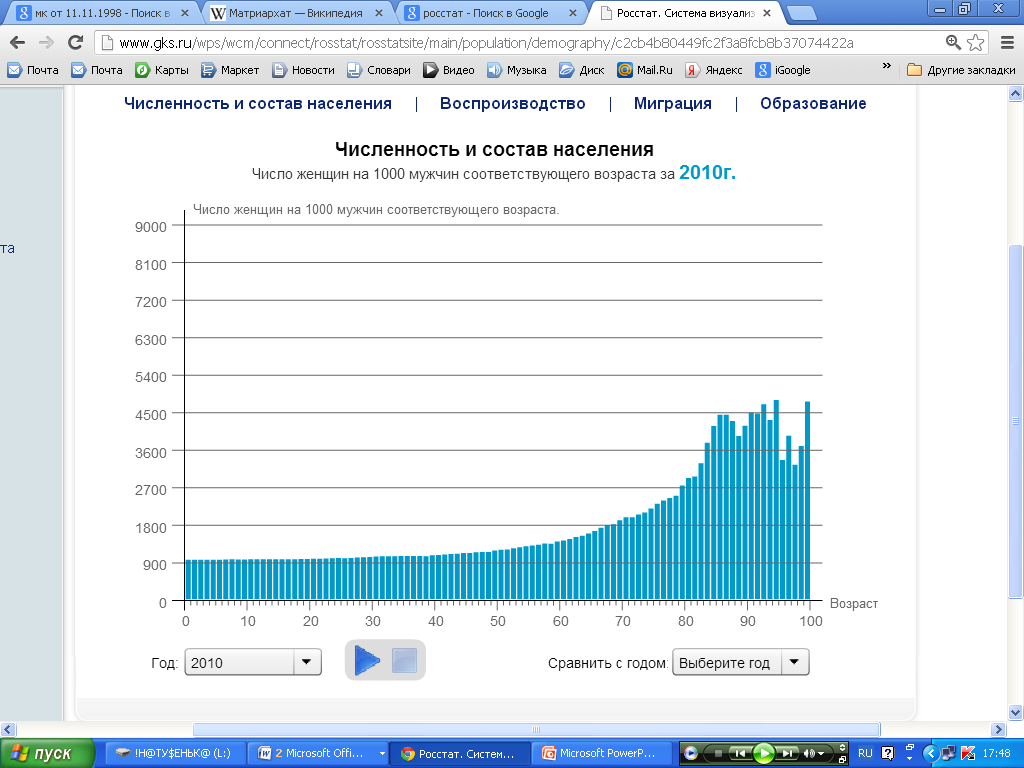 Приложение №  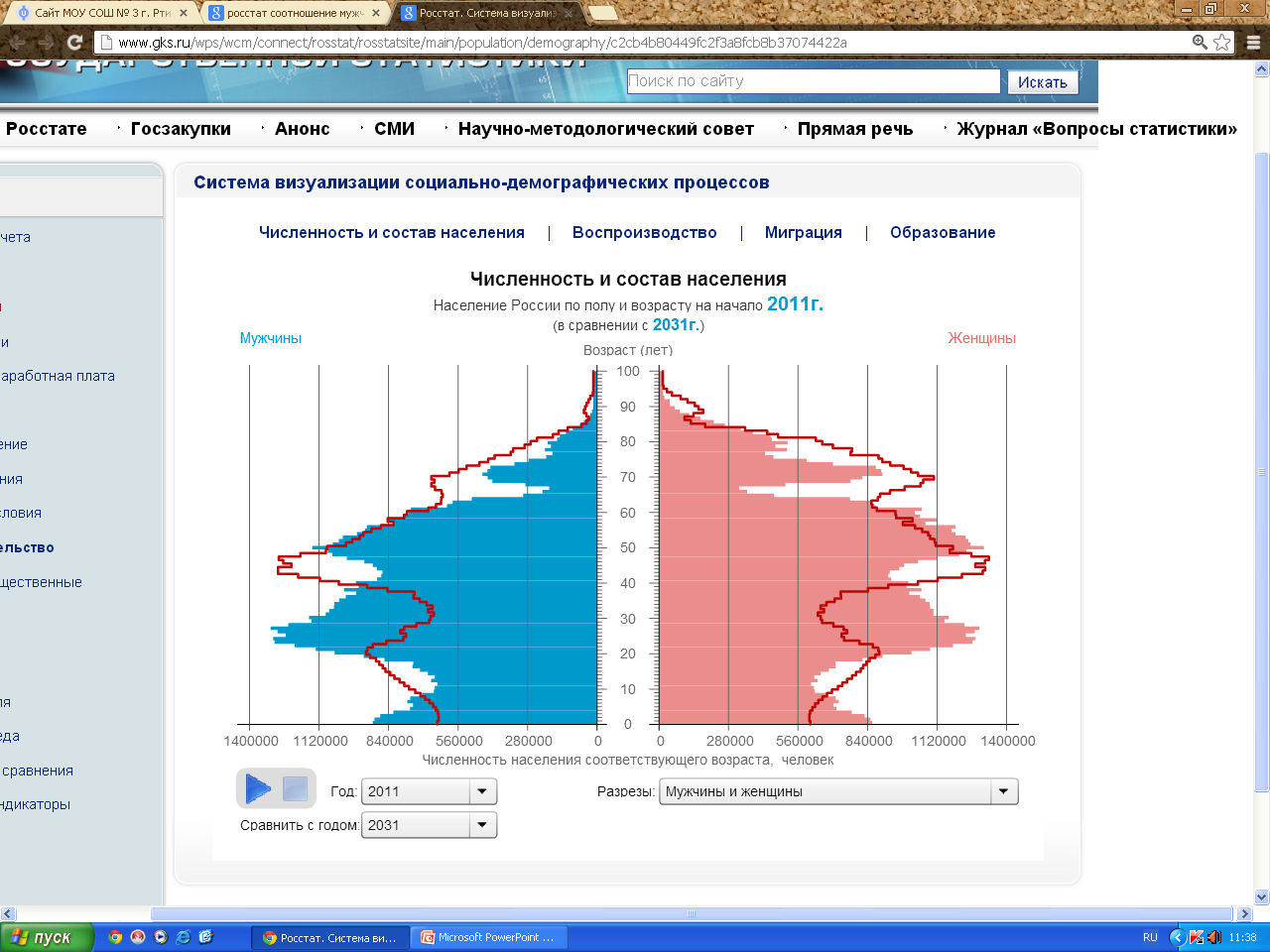 Приложение №  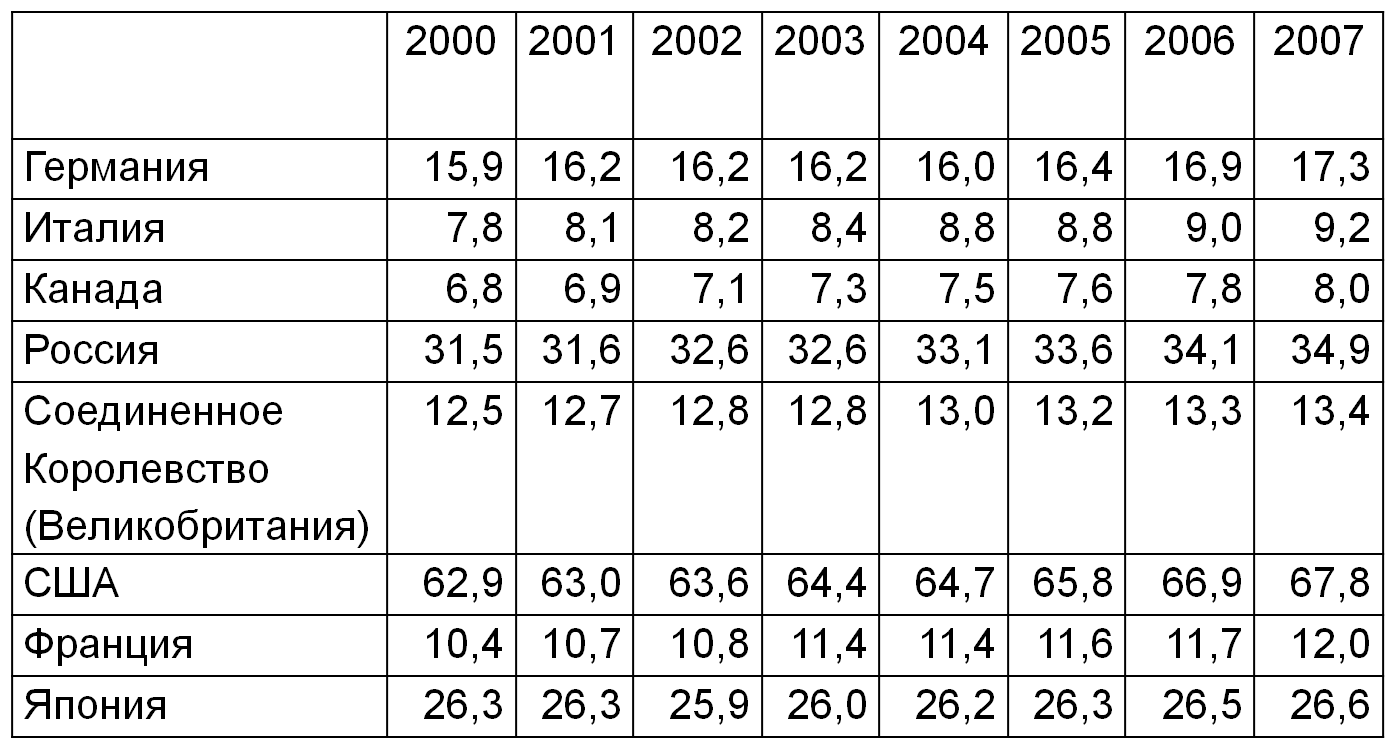 Приложение №  Нобелевская премия женщинНобелевская премия и премия по экономике была присуждена женщин 44 раза между 1901 и 2012 годами. Только одна женщина, Мария Кюри, был удостоен дважды, с 1903 года Нобелевская премия по физике и в 1911 году Нобелевскую премию по химии. Это означает, что 43 женщин в общем были удостоены Нобелевской премии между 1901 и 2012 годами.Женщины не рвутся к борьбе и преодолению, а потому при более высоком развитии занимаются обычными и приемлимыми делами, в то время как многие мужчины стремятся к открытиям и 8% из них это удается и то по причине жадности и жестокости нашего общества многим из их Нобелевскую премию вручают только посмертно, мало кто получил признание при жизни, и кстати женщин тоже немало кто был удостоен этой награды, а ученых и того больше вот список: Истории успеха110 лет назад, 10 декабря 1901 года были вручены первые Нобелевские премии. За это время лауреатками самой престижной международной премии стали более 40 женщин. Конечно, мы не будем вспоминать обо всех них. Давайте лучше посмотрим на наиболее ярких примерах, как женщины добиваются международного признания.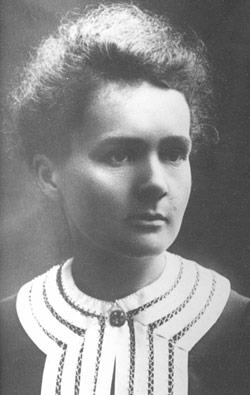 Самоотверженность и фанатизмМария Склодовская-Кюри – женщина удивительная. Она стала первой женщиной – лауреатом Нобелевской премии и первым человеком, который получил ее дважды. Но в ее истории успеха ничего удивительного нет: к признанию ее привели не счастливые случайности, а огромная работоспособность, самоотверженность и фанатизм. Скучно, конечно, зато эффективно.За свою научную карьеру Марии пришлось бороться еще в юности. У нее не было финансовой возможности получить образование, и она договорилась со своей сестрой Брониславой, что учиться они будут по очереди. Пока одна из сестер учится, другая должна была работать гувернанткой, чтобы оплачивать ей образование. Первая получила образование Бронислава, после чего и Мария смогла поехать учиться в Сорбонну.Там она вышла замуж за Пьера Кюри. Но после замужества не забросила научную карьеру, а наоборот, стала заниматься ей очень активно. Вместе смужем они переработали восемь тонн урановый руды и открыли радий, за что им и была присуждена Нобелевская премия по физике.Через три года после этого Мария потеряет мужа, но продолжит свои исследования. Следующую премию она получит уже одна – это будетНобелевская премия по химии за выделение чистого радия и открытие полония.Премию Мария потратила очень благородно: после начала Первой мировой войны она на личные средства стала закупать рентгеновские переносные аппараты для просвечивания раненых. Эти передвижные рентгеновские пункты объезжали госпитали и помогали хирургам делать операции.Средства из других премий и пожертвований Мария Склодовская-Кюри тратила на радий, чтобы продолжать опыты. Она даже носила на груди ампулу с радием как талисман. Он ее и сгубил: в результате долгой работы с радиоактивными веществами ее здоровье заметно ухудшилось, и в 1934 году она скончалась.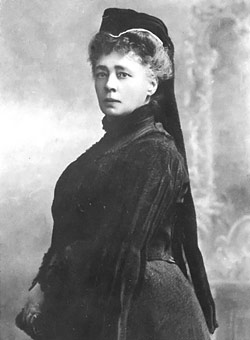 НепослушаниеАвстрийская писательница Берта фон Зутнер родилась в семье военного и была воспитана в милитаристических традициях австрийской аристократии. Вопреки этому (а, может, наоборот, благодаря замучившей ее с детства системе воспитания), она стала первой женщиной-лауреатом Нобелевской премии мира за активную пацифистскую деятельность.Похоже на то, что Берта была не самой послушной дочерью. Она вышла замуж за барона фон Зунтера без согласия родителей, после чего молодожены вынуждены были уехать в Россию. Во время русско-турецкой войны ее муж начал писать военные репортажи, и под его влиянием Берта тоже взялась за перо, писала рассказы, эссе и романы. Позже ее роман "Долой оружие!" о молодой женщине, жизнь которой искалечили войны, станет главным произведением пацифистского движения.Фактически премия мира была учреждена благодаря непослушной Берте фон Зунтер. Берта призывала Альфреда Нобеля жертвовать средства на финансирование пацифистских проектов. В ответ ученый пообещал ей учредить премию мира. Одну из которых Зунтер получит в 1905 году. Может быть, если бы не она, Нобелевскую премию вручали бы всего в 4 номинациях.Берта фон Зунтер умерла в июне 1914 года, всего за месяц до начала Первой мировой войны.БолезньВозможно, стать знаменитой писательницей и лауреатом премии по литературе Сельме Лагерлеф помогло несчастье. У девочки практически не было детства: в трехлетнем возрасте она тяжело заболела и была прикована к постели. Долгие годы единственным ее развлечением были сказки и местные предания, которые ей рассказывали тетя и бабушка.Только через 6 лет врачи вернули Сельме способность двигаться. Тогда она решила стать писательницей.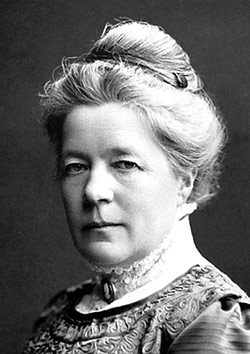 Но в реальности все оказывается сложнее, чем в детских мечтах. Ее семья обеднела, родовое поместье продали за долги, а Сельма должна была стать учительницей, чтобы зарабатывать себе на жизнь. Параллельно с работой в школе для девочек она начинает писать сказочные новеллы, основанные на народных легендах, которые она с таким удовольствием слушала в детстве.Самое известное ее произведение – "Чудесное путешествие Нильса Хольгерссона по Швеции" – задумывалось как произведение для школьников, которое в увлекательной сказочной форме рассказывает детям об истории и географии Швеции. Книга стала популярна во всем мире, а писательница получила за свое творчество Нобелевскую премию по литературе. На эти средства Сельма Лагерлеф выкупила свое фамильное имение – то самое, в котором прошло ее болезненное и окруженное сказками детство. Там она жила до конца жизни.ПорывОбычно считается, что для того, чтобы получить Нобелевскую премию, нужно упорно работать всю жизнь в выбранном направлении – будь то наука, искусство или миротворческая деятельность. Бетти Уильямс, лауреат Нобелевской премии мира, может с этим поспорить. У нее путь к премии занял всего один год. Самое важное в этом деле – искренний порыв.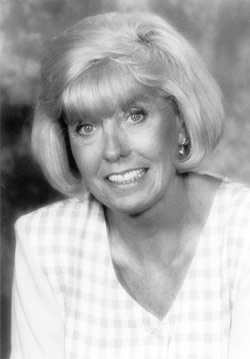 10 августа 1976 года Бетти стала случайной свидетельницей того, как автомобиль боевиков Ирландской Республиканской Армии задавил насмерть трех детей. Это так поразило женщину, что она решила остановить конфликт между Британскими властями и повстанцами.Уже через два дня Уильямс собрала 6000 подписей под петицией в пользу мира. Вместе с Мейрид Корриган – тетей погибших детей – она основала организацию "Женщины за мир", которая преобразуется в "Сообщество мирных людей". Это сообщество помогло урегулировать конфликт в Северной Ирландии, а Уильямс и Корриган получили Нобелевскую премию мира уже 1977 году.Став знаменитой пацифистской, Уильямс занимается чтением лекций. Во время одной из них она показала, как неисповедимы пути мирного движения, выразив желание убить Джорджа Буша за развязывание войны в Ираке. Считается, что женщине приходится делать выбор между успехом в карьере и счастьем в личной жизни. Знаменитые лауреатки Нобелевской премии своим примером опровергают эту теорию – у большинства их них были семьи.Приложение №  Женщина – политик: как стать успешнойИнтервью с Приходько Т.А. - первым заместителем главы администрации Ртищевского муниципального районаСейчас вы занимаете очень высокую должность. Как долго вы шли к нынешнему своему успеху? Может быть, с детства мечтали стать руководителем?Нет, я не мечтала быть руководителем, а мечтала быть просто учителем, поэтому насколько себя, помню всегда играла учительницу.2. Как, сложно занимать такой пост? Да и вообще, как, по-вашему, легко ли женщине-руководителю?Я думаю что любая работа непростая. Сложно быть и учителем, и врачом, и слесарем, а так же и руководителем.3. Если абстрагироваться от того, что вы сама - руководитель, скажите: женщина в бизнесе и политике – это все же хорошо или плохо?Это очень плохо, может и хорошо … Какая то мудрость и доброта, ну и, конечно, ответственность. 4. Может быть, вопрос вам покажется не совсем корректным, но каких успехов сумел добиться  наш город и район  благодаря вашему руководству? И что больше всего в этом помогло?Вопрос этот совсем не корректный  - я не могу говорить об успехах. Я только знаю одно  - я постоянно недовольна , недовольна, что не совсем получается так, как хотелось бы. Хотелось, чтобы было чище, жители наши были культурнее, хотелось, чтобы больше выделяли средств на образование, чтобы у вас были все условия для  того, чтобы быть успешными и образованными!  Ну а что получается - что не получается - должны сказать другие!5. Вы когда-нибудь испытывали дискриминацию по половому признаку? Или, наоборот, чувствовали поддержку со стороны мужчин-сослуживцев?Нет, дискриминацию никогда не испытывала, но поддержка была и есть.6. Работа работой, но не страдает ли ваша семья от того, что вы деловая женщина?Теперь  - не страдает, поскольку сын вырос, муж понимает  прекрасно всё! Но хотелось бы быть побольше с семьей! Раньше было сложнее, когда был маленький сын, когда ему хотелось, чтобы я с ним вечерами, была и днем может быть побольше, и в школу на родительские собрания ходила.  Я помню прекрасно,  когда  у него был выпускной и я не смогла присутствовать на торжественном мероприятии. Это было очень печально! Но сейчас я, наверное, благодарна своей семье, что они меня понимают, они меня поддерживают во всем! Чтобы у меня не получилось  - в этом есть их заслуга!7. В последнее время все явственней тенденция, когда высокие посты занимают женщины, да вы и сами об этом уже сказали. И все же, как вы считаете, могут ли женщины полностью заменить мужчин на руководящих постах в нашей стране?Я думаю, что если женщина руководит  - это здорово, но так сказать полностью заменять мужчин не надо! Нужно вместе с мужчинами работать и как то дополнять друг друга.  Где то больше может мужчина,  где то успешная женщина - и тогда перед ними  стоит общая задача!8. Не открою ничего нового, если скажу, что каждый человек о чем-то мечтает. А о чем мечтает женщина-руководитель?Ну, наверное, на сегодняшний день, как и любая женщина  - чтобы муж и дети (мой сын) радовали меня, работалось чтобы с удовольствием. 9. Ну и последний вопрос: как удалось добиться таких успехов в карьере? Может быть, у вас есть волшебный секрет или формула? Поделитесь с нами?Ну уж вы громко говорите – успех! Я считаю в карьере больше недостатков! Не всего удалось добиться, не все получается! Просто надо ответственно подходить к делу и быть профессионалом на любом рабочем месте – будь то президент или простая нянечка в садике!Легко ли быть бизнес-леди?Интервью с Сулимовой Т.Е. – депутатом Ртищевского муниципального района, председателем Союза предпринимателей, бизнесменомРасскажите о себе, какой вы человек? Откуда возникло желание стать бизнес-леди? Кем мечтали быть в детстве?О себе мне рассказывать вообще не интересно - обыкновенный простой человек. Кем мечтала быть? Училась еще в 96 школе, была отличницей, в наше время была председателем в пионерской дружины, и я всегда с детства играла в школу, я очень любила русский язык и литературу. Как складывается Ваша карьера? Какие цели ставите перед собой?У меня очень скромная трудовая книжка -  в ней всего три записи: Оператор на фабрике  Гигроскопической ваты;Учитель русского языка и литературы;Предприниматель.Я считаю, что каждый человек должен обязательно к чему то стремиться в своей жизни. Но я никак не могла даже представить, что стану бизнесменом – моя мечта была – стать учителем.3. Легко ли работать с клиентами, ведь у каждого свои взгляды на обслуживание и на товар? Не возникает споров по этому поводу?Это самое сложное в работе. Но и я сама, и мои работники знаем, что «клиент всегда прав»! Я считаю, что с уважением нужно относиться к любому человеку, а особенно, если ты – продавец – тебя к этому обязывает профессия.4. У Вас довольно трудная профессия? Откуда приходят силы? Чем вдохновляетесь?Предпринимателем всегда было трудно работать, особенно, если вспомнить 90-е годы! Но у меня очень дружная семья, которая всегда меня поддерживала и сейчас дает много сил для работы. Предпринимательство сейчас поддерживается и на муниципальном, и на федеральном уровне. Поэтому работать становиться легче. Да и мне самой моя работа дает второе дыхание в жизни.5. У многих женщин иногда наступает, так сказать, кризис – ничего не хочется. Бывает ли у Вас такое состояние? Как с ним справляетесь?Я по жизни – оптимист. Радуйтесь каждому наступающему дню, радуйтесь Солнцу над головой и дождю, тогда жизнь никогда не будет казаться в тягость! Будьте примером для окружающих и для своих детей и внуков!6. Как Вы считаете, какой должна быть современная женщина? Каков ее стиль, образ жизни?Женщина любого возраста и не только современная должна быть прежде всего милой, любящей мамой, женой, бабушкой. Она всегда должна быть кому то нужной, целеустремленной, а для этого нужно трудиться – заниматься общественно-полезным трудом! Это очень важно! 7. Что бы Вы хотели пожелать молодым девушкам?Я хотела бы пожелать всем молодым девушкам, прежде всего, получить образование. Не по моде, а по душе! Будьте сами собой!Спасибо большое, что согласились поделиться с нами своими успехами и взглядами на жизнь. Удачи и осуществления всех задуманных планов!Многодетная мама – это работаили великое благо любой женщины?...Интервью с Анашкиной О.М.  – мамой троих детей,жительницей Ртищевского района1. Ольга Михайловна, спасибо, что нашли время для нашего проекта. Я думаю, многим будет интересно узнать, каково это быть счастливой женой и мамой троих девочек самых разных возрастов. Скажите, пожалуйста, как начинается ваш день? Во сколько вы обычно встаете? Что делаете в первую очередь?Мой день начинается часов с 7 утра, встаю, одеваю дочку, помогаю одеться, кормлю, отправляю в школу, это старшую дочку. А потом занимаюсь хозяйством.2. А во сколько ложитесь спать?Около 123. Как вы определяете, что будете делать в течение дня?В основном это уже известно заранее – за день, за два,  потому что дети занимаются в школе искусств, а это предусматривает поездку в г.Ртищево (О.М. проживает за городом). Поэтому приходиться подстраивать свой день под расписание детей.4.Есть ли у вас какой-то план, определенное представление о том, что вы будете делать через неделю, через месяц?Да, с самого детства у меня есть план, так как в детстве я всегда хотела быть актрисой, певицей, но голоса надлежащего не было. Мои дети сейчас его реализуют  - они у меня учатся в музыкальной школе – красавицы и очень талантливые девочки.5. Видимо, вы очень много готовите. Когда вы успеваете?Я не очень много готовлю, мне помогает моя мама - моя свекровь. 7. Что вы можете посоветовать мамам, у которых только один, два ребенка. Как справляться со всеми делами. Особенно, когда дети еще совсем маленькие?Могу только посочувствовать, если им не помогают бабушки - это очень трудно!8. Помогают ли ваши дети по дому? Как вы с ними построили эти договоренности?Помогают, но получается у них это очень редко, потому что они у меня очень заняты, приходится тренироваться дома, та же хореография, те же песни, поэтому получается что помогают очень редко  - иногда старшая дочь помоет посуду. Но летом они догоняют все, что недоделали ранее! Огород и уборка дома – это только их обязанность!9. Вы всегда находите время на общение с мужем? Как вы находите время для вас двоих?  Когда всех уложим спать, тогда мы можем обсудить день прошедший  и расставить какие - то планы на будущее. Но ведь основную массу времени днем обычно мы вместе посвящаем нашим детям, так что мы вместе!10. А когда вы находите время на себя? Например, на маникюр, ванну с пенкой, может быть массаж, какие-то спа-процедуры?На себя я всегда нахожу время, хочу всегда быть красивой, молодой и привлекательной. Купила себе тренажер - час в день занимаюсь спортом, к чему приучаю и своих дочек!   11.Наш проект посвящается женщине в современном мире. Так какой, на ваш взгляд, должна быть женщина 21 века?В первую очередь она должна быть мамой и любящей женойПриложение №  (источник «Национальная деловая сеть - http://i-business.ru/blogs/6024 )Нехватка женщин – главная угроза мировой экономикеНе вторая волна кризиса или дефицит нефти и других ископаемых, а повсеместная нехватка женщин – вот главная угроза мировой экономике в среднесрочной перспективе. Это не шутка! По мере развития медицины и распространения моды на здоровый образ жизни мужчины стали реже умирать. В результате в развитых странах женщин уже заметно меньше, чем мужчин. Это не относится к России: в основном из-за высокой смертности от алкоголя у нас соотношение мужчин и женщин одно из самых благоприятных в мире для мужчин: в среднем 1162 женщины приходятся на 1000 мужчин. Тем не менее, и Россию по мере роста благополучия ждет то же, что и другие развитые страны – нехватка женщин. Ситуация усугубляется тем, что в некоторых странах вроде Индии и Китая семья без мальчика считается неполноценной, поэтому матери, увидев девочку на УЗИ, делают аборт. Последнее время вышло сразу несколько серьезных публикаций на эту тему: книга корреспондента журнала Science Мары Хвистендаль «Неестественный отбор: лучше мальчик, чем девочка, и каким будет мир, полный мужчин», статья специалиста по глобальной стратегии DeutscheBankСандживаСаньяла «Конец роста населения» и, наконец, доклад и рекомендации Парламентской ассамблеи Совета Европы (ПАСЕ). ПАСЕ напоминает, что в Албании, Армении и Азербайджане на 1120 новорожденных мальчиков приходится 1000 новорожденных девочек, а в Грузии – 1110 мальчиков на 1000 девочек. Поэтому надо принять меры, чтобы снизить долю новорожденных мальчиков. Из-за этого в мире ежегодно погибают около 160 миллионов эмбрионов женского пола (какой ужас). Почему вопрос соотношения полов так волнует ПАСЕ и DeutscheBank? Оказывается, что нехватка женщин – это экономическая проблема. Во-первых, женщины рожают, в лучшем случае, раз в 9 месяцев и только часть жизни, и если женщин будет мало, то даже самая населенная страна начнет вымирать. Именно это угрожает Китаю. Конечно, это произойдет не завтра: Поднебесная при сохранении нынешних тенденций вымрет к 3500 году. Во-вторых, нехватка женщин стимулирует предпринимательскую активность, но при этом считается причиной глобальных дисбалансов и в конечном итоге – нынешнего экономического кризиса. Будет ли мир, где не хватает женщин, раем для прекрасного пола? Казалось бы, да: например, русские женщины, переехавшие в США, пишут, что отношение к ним мужчин в Штатах намного лучше, чем в России. Но не все так однозначно. Например, в Саудовской Аравии дефицит женщин – один из самых высоких в мире, но легко ли им там живется? Мара Хвистендаль боится, что «неестественный отбор» превратит нашу планету в новый Дикий Запад. У неженатых мужчин в сравнении с женатыми выше уровень тестостерона, что приводит к росту немотивированного насилия, преступности и употребления алкоголя. И если женщины окажутся в дефиците, то превратятся в крайне выгодный товар, что приведет к росту торговли людьми. Что будем делать девушки? И матери наших маленьких девчушек...?Список используемой литературыАкперов И.Г., Психология предпринимательства: Учеб. пособие.- М., 2003.Бодалеев А.А., «Психология межличностного общения» Рязань, 1994г. Браун Л., «Имидж- путь к успеху» СПб, 1996г. Весельницкая Е., «Женщина в мужском мире» СПб, 2003г. Казаринова Н.В., Погольша В.М. « Межличностное общение: повседневные практики» СПб, 2000г.Росстат  http://www.gks.ru/wps/wcm/connect/rosstat/rosstatsite/main/ Сила слабых. Женщины в истории (11 – 19 в.в)/ Светлана Кайдоли – М.: 1989г.Хрестоматия по истории России/сост.: И. В. Бабич и др. – М.: 2007, в 4-х т., т.1.   Традиции народа Минангкабау http://www.ethnomuseum.ru/http://ru.wikipedia.org ГодВсе 
населениеВ общей численности 
населения, процентовВ общей численности 
населения, процентовГодВсе 
населениемужчиныженщиныРоссия 200814200946,353,7Россия 200914190446,353,7ЕвропаАвстрия2008833748,751,3Албания2008317749,950,1Беларусь2010948046,653,4Бельгия20071062649,051,0Болгария2008762348,451,6Венгрия20081003847,552,5Германия20088211049,051,0Греция20081123749,550,5Дания2008549449,650,4Ирландия2008442649,850,2Испания20084555649,450,6Италия20085983248,651,4Латвия2008226646,153,9Литва2008335846,553,5Люксембург200848949,650,4Нидерланды20081644649,550,5Норвегия2008476849,950,1Польша20083812648,351,7Португалия20081062248,451,6Республика Македония2008204750,149,9Республика Молдова2010356448,151,9Румыния20082151448,751,3Словакия2008540748,651,4Словения2008202149,250,8Великобритания20086140749,150,9Украина20104578346,153,9Финляндия2008531349,051,0Франция20086227748,451,6Чешская Республика20081042449,051,0Швейцария2008764849,150,9Швеция2008922049,750,3Эстония2008134146,054,0АзияАзербайджан2010899749,150,9Армения2010325048,551,5Израиль2007718049,450,6Индия2001102861051,748,3Индонезия200722564250,149,9Исламская Республика 
Иран20067049650,949,1Казахстан20101603648,151,9Киргизия2010541849,450,6Китай2000124261251,548,5Республика Корея20074845650,249,8Сингапур2000401851,348,7Таджикистан2010753050,249,8Таиланд20076604249,250,8Туркмения2004629949,850,2Турция20077387650,449,6Узбекистан20062631350,050,0Филиппины20058424150,349,7Япония200712777248,851,2АфрикаАлжир20033184850,549,5Египет20006397651,148,9Марокко20073084149,450,6Эфиопия20047106650,149,9Южно-Африканская 
Республика20074828748,151,9АмерикаАргентина20073935649,051,0Боливия2007982849,950,1Бразилия200718764249,150,9Канада20073297649,550,5США200730162149,350,7Чили20071659849,550,5Австралия и ОкеанияАвстралия20062070149,750,3Новая Зеландия2007422849,051,0ГодФотоЛауреатВозрастСтранаКатегорияОбоснование2011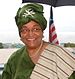 Элен Джонсон-Серлиф(род. 1938)
(совместно с Леймой Гбови и Тавакуль Карман)73 Либерия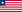 Премия мира«За ненасильственную борьбу за права и безопасность женщин и участие в миротворческом процессе»2011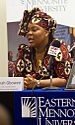 Лейма Гбови(род. 1972)
(совместно с Тавакуль Карман и Элен Джонсон-Серлиф)39 ЛиберияПремия мира«За ненасильственную борьбу за права и безопасность женщин и участие в миротворческом процессе» 2011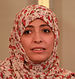 Тавакуль Карман(род. 1979)
(совместно с Леймой Гбови и Элен Джонсон-Серлиф)32 Йемен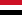 Премия мира«За ненасильственную борьбу за права и безопасность женщин и участие в миротворческом процессе» 2009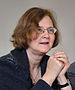 Элизабет Блэкбёрн(род. 1948)
(совместно с Кэрол Грейдер иДжеком Шостаком)56 Австралия,
 США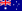 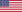 Физиология и медицина«За открытие механизмов защитыхромосом теломерами и ферментателомеразы»[43]2009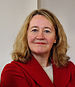 Кэрол Грейдер(род. 1961)
(совместно с Элизабет Блэкбёрн иДжеком Шостаком)48 СШАФизиология и медицина«За открытие механизмов защитыхромосом теломерами и ферментателомеразы» 2009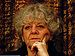 Ада Йонат(род. 1939)
(совместно сВенкатраманом Рамакришнаном иТомасом Стейцом)61 Израиль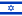 Химия«За исследования структуры и функций рибосомы» 2009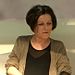 Герта Мюллер(род. 1953)56 Румыния,
 Германия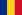 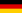 Литература«Той, кто своей сосредоточенностью в поэзии и искренностью в прозе, рисует пейзаж обездоленных» 2009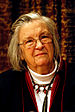 Элинор Остром(1933—2012)
(совместно сОливером Уильямсоном)76 СШАЭкономика«За исследования в области экономической организации» 2008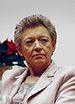 Франсуаза Барре-Синусси(род. 1947)
(совместно сХаральдом цур Хаузеном иЛюком Монтанье)61 Франция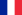 Физиология и медицина«За их открытие вируса иммунодефицита человека2007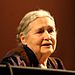 Дорис Лессинг(род. 1919)88 Великобритания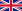 Литература«О том, что женский опыт, со скептицизмом, огнём и с дальновидной силой подчиняет разделённую цивилизацию контролю» 2004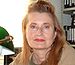 Эльфрида Елинек(род. 1946)64 Австрия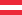 Литература«За музыкальность её героев и антигероев в романах и пьесах, что с особым лингвистическим напором выявляет абсурдность общественных клише и их подчинение власти» 2004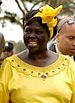 Вангари Маатаи (1940—2011)58 КенияПремия мира«За её вклад в устойчивое развитие, демократию и мир»[39]2004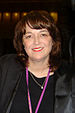 Линда Бак(род. 1947)
(совместно сРичардом Экселом)57 СШАФизиология и медицина«За их открытия: рецептор одорантаи организацию обонятельной сенсорной системы» 2003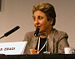 Ширин Эбади(род. 1947)56 Иран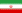 Премия мира«За её усилия в интересах демократии и прав человека. Она сосредоточила своё внимание прежде всего на борьбу за права женщин и детей» 1997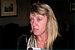 Джоди Уильямс(род. 1950)
(совместно сМеждународным движением за запрещение противопехотных мин)47 СШАПремия мира«За их работу по запрещению и обезвреживанию противопехотных мин» 1996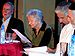 Вислава Шимборская(1923—2012)73 Польша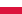 Литература«За поэзию, что с ироничной точностью позволяет историческому и биологическому контексту выийти на свет в фрагментах человеческой реальности» 1995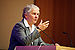 Кристиана Нюсляйн-Фольхард(род. 1942)
(совместно сЭдвардом Льюисом иЭриком Вишаусом)53 ГерманияФизиология и медицина«За их открытия, касающиеся генетического контроля раннегоэмбрионального развития» 1993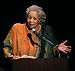 Тони Моррисон(род. 1931)62 СШАЛитература«Той, кто в романах характеризуется дальновидностью и поэтичностью, даёт жизнь важнейшим аспектам американской реальности» 1992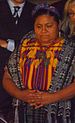 Ригоберта Менчу(род. 1959)33 Гватемала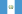 Премия мира«В знак признания её работы в интересах социальной справедливости и этно-культурного примирения, основанного на уважении прав коренных народов» 1991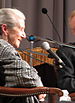 Надин Гордимер(род. 1923)68 ЮАР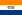 Литература«За её великолепный эпос в письменной форме — по словам Альфреда Нобеля — за очень большую пользу для всего человечества» 1991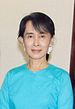 Аун Сан Су Чжи(род. 1945)46 Мьянма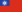 Премия мира«За её ненасильственную борьбу за демократию и права человека» 1988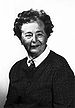 Гертруда Элайон (1918—1999)
(совместно сДжеймсом Блэком иДжорджем Хитчингсом)70 СШАФизиология и медицина«За открытие важных принциповприменения лекарств» 1986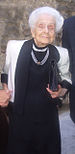 Рита Леви-Монтальчини(род. 1909)
(совместно соСтэнли Коэном)77 Италия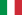 Физиология и медицина«За открытие фактора роста нервов» 1983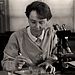 Барбара Мак-Клинток (1902—1992)81 СШАФизиология и медицина«За открытие мобильных генетических элементов» 1982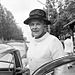 Альва Мюрдаль (1902—1986)
(совместно сАльфонсо Роблесом)80 Швеция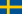 Премия мираБывший министр, дипломат, писательница1979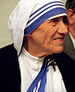 Мать Тереза(1910—1997)69 Индия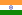 Премия мираЛидер «Сестры Миссионерки Любви», Калькутта1977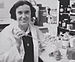 Розалин Сасмен Ялоу(1921—2011)
(совместно сРоже Гийменом иЭндрю Шалли)56 СШАФизиология и медицина«За разработку радиоиммунного анализа пептидных гормонов» 1976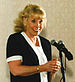 Бетти Уильямс(род. 1943)
(совместно с Мейрид Корриган)32 ВеликобританияПремия мираОснователи Движения за мир в Северной Ирландии (англ. Northern Ireland Peace Movement), позже переименованного в Сообщество мирных людей (англ. Community of Peace People)1976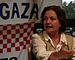 Мейрид Корриган(род. 1944)
(совместно с Бетти Уильямс)33 ВеликобританияПремия мираОснователи Движения за мир в Северной Ирландии (англ. Northern Ireland Peace Movement), позже переименованного в Сообщество мирных людей (англ. Community of Peace People) 1966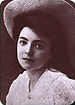 Нелли Закс(1891—1970)
(совместно соШмуэлем Агноном)75 ШвецияЛитература«За выдающиеся лирические и драматические сочинения, которые интерпретируют судьбу Израиля» 1964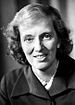 Дороти Ходжкин (1910—1994)54 ВеликобританияХимия«За определения применимостирентгеновских методов для структур важных биохимических веществ» 1963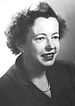 Мария Гёпперт-Майер (1906—1972)
(совместно сХансом Йенсеном иЮджином Вигнером)57 СШАФизика«За открытия, касающиеся структуры оболочки ядра»1947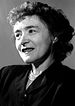 Герти Кори(1896—1957)
(совместно сКарлом Кори иБернардо Усайем)51 США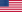 Физиология и медицина«За открытие курса каталитической конверсии гликогена» 1946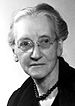 Эмили Болч(1867—1961)
(совместно сДжоном Моттом)79 СШАПремия мираБывший профессор истории и социологии; почётный международный президент организации Women’s International League for Peace and Freedom1945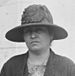 Габриэла Мистраль (1889—1957)56 Чили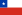 Литература«За её лирическую поэзию, которая, вдохновленная мощными эмоциями, сделала её имя символом идеалистического устремления для всей Латинской Америки»1938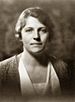 Перл Бак (1892—1973)46 СШАЛитература«За её богатые и поистине эпические описания крестьянской жизни в Китае и за биографические шедевры»1935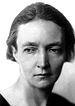 Ирэн Жолио-Кюри (1897—1956)
(совместно сФредериком Жолио-Кюри)38 ФранцияХимия«За синтезирование новыхрадиоактивных элементов»1931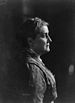 Джейн Аддамс(1860—1935)
(совместно сНиколасом Батлером)71 СШАПремия мираСоциолог; президент организацииWomen's International League for Peace and Freedom1928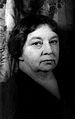 Сигрид Унсет(1882—1949)46 Норвегия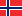 Литература«Главным образом за её колоритные описания жизни Севера во времена Средневековья» 1926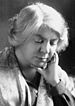 Грация Деледда (1871—1936)55 Италия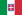 Литература«За её идеалистически вдохновлённые книги, которые с пластической ясностью запечатлели жизнь на её родном острове и с глубиной и сочувствием решали человеческие проблемы» 1911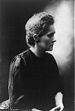 Мария Склодовская-Кюри (1867—1934)44 ФранцияХимия«За открытие радия и полония» 1909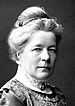 Сельма Лагерлёф (1858—1940)51 ШвецияЛитература«В признательность за благородный идеализм, пылкое воображение и духовное восприятие, характеризующие её сочинения»1905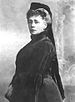 Берта фон Зутнер (1843—1914)62 Австро-Венгрия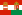 Премия мираПочётный президент организацииМеждународное бюро мира, Берн,Швейцария; автор романа «Долой оружие!» 1903Мария Склодовская-Кюри (1867—1934)
(совместно сПьером Кюри иАнри Беккерелем)36 ФранцияФизика«В знак признания экстраординарных возможностей, которые они открыли в своих совместных исследованиях радиационного явления, обнаруженного профессором Анри Беккерелем» 